苏健职工〔2019〕4号苏州健雄职业技术学院关于表彰2018年度工会工作先进集体和先进个人的通知学校各直属机关工会和二级单位工会：    2018年度工会在上级工会和校党委的正确领导、校行政的大力支持下，以党的十九大和中国工会十七大精神为指导，紧紧围绕学校党政中心工作开展活动，在广大教职工的努力下工会工作取得新的成绩。为进一步调动各直属机关工会和二级单位工会教职工参与工会工作的积极性，树立典型，表彰先进，经研究决定对2018年度在学校工会工作中表现突出的集体和个人予以表彰，现将表彰名单公布如下：（排名不分先后）一、模范职工小家医药科技学院、中德工程学院二、工会先进工作者王咏芳、杨维如、孙科、顾瑛、王超慧、陈云兴三、工会积极分子葛晓娇、陆旻忆、岩淑霞、王稳、郭献山、刘益青、薛菲、李亚方、史桂红、李慧、胡梦漪、冯晟希望受表彰的先进集体和先进个人珍惜荣誉、再接再厉，开拓进取，实现各项工作新突破，开创学校工会工作新局面，为学校高质量发展作出更大贡献。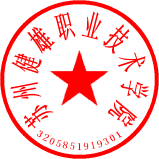 苏州健雄职业技术学院        2019年9月2日苏州健雄职业技术学院校长办公室              2019年9月2日印发